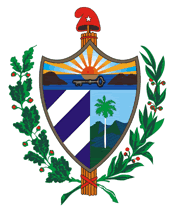 República de Cuba.Ministerio de la ConstrucciónDirección de EquiposRepública de Cuba.Ministerio de la ConstrucciónDirección de EquiposRepública de Cuba.Ministerio de la ConstrucciónDirección de EquiposRepública de Cuba.Ministerio de la ConstrucciónDirección de EquiposRepública de Cuba.Ministerio de la ConstrucciónDirección de EquiposBALANCE  ANUAL  DE  EQUIPOS.CAPACIDAD  REAL.BALANCE  ANUAL  DE  EQUIPOS.CAPACIDAD  REAL.BALANCE  ANUAL  DE  EQUIPOS.CAPACIDAD  REAL.BALANCE  ANUAL  DE  EQUIPOS.CAPACIDAD  REAL.BALANCE  ANUAL  DE  EQUIPOS.CAPACIDAD  REAL.BALANCE  ANUAL  DE  EQUIPOS.CAPACIDAD  REAL.BALANCE  ANUAL  DE  EQUIPOS.CAPACIDAD  REAL.BALANCE  ANUAL  DE  EQUIPOS.CAPACIDAD  REAL.BALANCE  ANUAL  DE  EQUIPOS.CAPACIDAD  REAL.BALANCE  ANUAL  DE  EQUIPOS.CAPACIDAD  REAL.Pag.01Total 02Pag.01Total 02Pag.01Total 02Pag.01Total 02Pag.01Total 02Pag.01Total 02Pag.01Total 02REFERENCIAC-39-01REFERENCIAC-39-01REFERENCIAC-39-01REFERENCIAC-39-01REFERENCIAC-39-01REFERENCIAC-39-01REFERENCIAC-39-01REFERENCIAC-39-01REFERENCIAC-39-01REFERENCIAC-39-01REFERENCIAC-39-01República de Cuba.Ministerio de la ConstrucciónDirección de EquiposRepública de Cuba.Ministerio de la ConstrucciónDirección de EquiposRepública de Cuba.Ministerio de la ConstrucciónDirección de EquiposRepública de Cuba.Ministerio de la ConstrucciónDirección de EquiposRepública de Cuba.Ministerio de la ConstrucciónDirección de EquiposBALANCE  ANUAL  DE  EQUIPOS.CAPACIDAD  REAL.BALANCE  ANUAL  DE  EQUIPOS.CAPACIDAD  REAL.BALANCE  ANUAL  DE  EQUIPOS.CAPACIDAD  REAL.BALANCE  ANUAL  DE  EQUIPOS.CAPACIDAD  REAL.BALANCE  ANUAL  DE  EQUIPOS.CAPACIDAD  REAL.BALANCE  ANUAL  DE  EQUIPOS.CAPACIDAD  REAL.BALANCE  ANUAL  DE  EQUIPOS.CAPACIDAD  REAL.BALANCE  ANUAL  DE  EQUIPOS.CAPACIDAD  REAL.BALANCE  ANUAL  DE  EQUIPOS.CAPACIDAD  REAL.BALANCE  ANUAL  DE  EQUIPOS.CAPACIDAD  REAL.Vigente:AÑO - PLANVigente:AÑO - PLANVigente:AÑO - PLANVigente:AÑO - PLANVigente:AÑO - PLANVigente:AÑO - PLANVigente:AÑO - PLANFECHAFECHAFECHAFECHAFECHAFECHAFECHAFECHAFECHAFECHAFECHARepública de Cuba.Ministerio de la ConstrucciónDirección de EquiposRepública de Cuba.Ministerio de la ConstrucciónDirección de EquiposRepública de Cuba.Ministerio de la ConstrucciónDirección de EquiposRepública de Cuba.Ministerio de la ConstrucciónDirección de EquiposRepública de Cuba.Ministerio de la ConstrucciónDirección de EquiposBALANCE  ANUAL  DE  EQUIPOS.CAPACIDAD  REAL.BALANCE  ANUAL  DE  EQUIPOS.CAPACIDAD  REAL.BALANCE  ANUAL  DE  EQUIPOS.CAPACIDAD  REAL.BALANCE  ANUAL  DE  EQUIPOS.CAPACIDAD  REAL.BALANCE  ANUAL  DE  EQUIPOS.CAPACIDAD  REAL.BALANCE  ANUAL  DE  EQUIPOS.CAPACIDAD  REAL.BALANCE  ANUAL  DE  EQUIPOS.CAPACIDAD  REAL.BALANCE  ANUAL  DE  EQUIPOS.CAPACIDAD  REAL.BALANCE  ANUAL  DE  EQUIPOS.CAPACIDAD  REAL.BALANCE  ANUAL  DE  EQUIPOS.CAPACIDAD  REAL.Vigente:AÑO - PLANVigente:AÑO - PLANVigente:AÑO - PLANVigente:AÑO - PLANVigente:AÑO - PLANVigente:AÑO - PLANVigente:AÑO - PLANDDDDMMMMAAARepública de Cuba.Ministerio de la ConstrucciónDirección de EquiposRepública de Cuba.Ministerio de la ConstrucciónDirección de EquiposRepública de Cuba.Ministerio de la ConstrucciónDirección de EquiposRepública de Cuba.Ministerio de la ConstrucciónDirección de EquiposRepública de Cuba.Ministerio de la ConstrucciónDirección de EquiposBALANCE  ANUAL  DE  EQUIPOS.CAPACIDAD  REAL.BALANCE  ANUAL  DE  EQUIPOS.CAPACIDAD  REAL.BALANCE  ANUAL  DE  EQUIPOS.CAPACIDAD  REAL.BALANCE  ANUAL  DE  EQUIPOS.CAPACIDAD  REAL.BALANCE  ANUAL  DE  EQUIPOS.CAPACIDAD  REAL.BALANCE  ANUAL  DE  EQUIPOS.CAPACIDAD  REAL.BALANCE  ANUAL  DE  EQUIPOS.CAPACIDAD  REAL.BALANCE  ANUAL  DE  EQUIPOS.CAPACIDAD  REAL.BALANCE  ANUAL  DE  EQUIPOS.CAPACIDAD  REAL.BALANCE  ANUAL  DE  EQUIPOS.CAPACIDAD  REAL.Vigente:AÑO - PLANVigente:AÑO - PLANVigente:AÑO - PLANVigente:AÑO - PLANVigente:AÑO - PLANVigente:AÑO - PLANVigente:AÑO - PLANO.A.C.E  :O.A.C.E  :O.A.C.E  :O.A.C.E  :O.A.C.E  :O.A.C.E  :O.A.C.E  :O.A.C.E  :O.A.C.E  :O.A.C.E  :O.A.C.E  :ENTIDAD :      ENTIDAD :      ENTIDAD :      ENTIDAD :      ENTIDAD :      ENTIDAD :      ENTIDAD :      ENTIDAD :      ENTIDAD :      ENTIDAD :      ENTIDAD :      ENTIDAD :      ENTIDAD :      ENTIDAD :      ENTIDAD :      ENTIDAD :      ENTIDAD :      ENTIDAD :      ENTIDAD :      ENTIDAD :      ENTIDAD :      ENTIDAD :      O.S.D.E :O.S.D.E :O.S.D.E :O.S.D.E :O.S.D.E :O.S.D.E :O.S.D.E :O.S.D.E :O.S.D.E :O.S.D.E :O.S.D.E :PROGRAMA :PROGRAMA :PROGRAMA :PROGRAMA :PROGRAMA :PROGRAMA :PROGRAMA :PROGRAMA :PROGRAMA :PROGRAMA :PROGRAMA :PROGRAMA :PROGRAMA :PROGRAMA :PROGRAMA :PROGRAMA :PROGRAMA :PROGRAMA :PROGRAMA :PROGRAMA :PROGRAMA :PROGRAMA :FILAE  Q  U  I  P  O  SE  Q  U  I  P  O  SE  Q  U  I  P  O  SE  Q  U  I  P  O  SE  Q  U  I  P  O  SE  Q  U  I  P  O  SE  Q  U  I  P  O  SI   N   V   E   N   T   A   R   I   OI   N   V   E   N   T   A   R   I   OI   N   V   E   N   T   A   R   I   OI   N   V   E   N   T   A   R   I   OI   N   V   E   N   T   A   R   I   OI   N   V   E   N   T   A   R   I   OI   N   V   E   N   T   A   R   I   OI   N   V   E   N   T   A   R   I   OI   N   V   E   N   T   A   R   I   OI   N   V   E   N   T   A   R   I   OI   N   V   E   N   T   A   R   I   OI   N   V   E   N   T   A   R   I   OI   N   V   E   N   T   A   R   I   OI   N   V   E   N   T   A   R   I   OI   N   V   E   N   T   A   R   I   OI   N   V   E   N   T   A   R   I   OI   N   V   E   N   T   A   R   I   OI   N   V   E   N   T   A   R   I   OI   N   V   E   N   T   A   R   I   OC  A  P  A  C  I  D  A  D.C  A  P  A  C  I  D  A  D.C  A  P  A  C  I  D  A  D.C  A  P  A  C  I  D  A  D.C  A  P  A  C  I  D  A  D.C  A  P  A  C  I  D  A  D.FILAPAÍS-MARCAMODEO.M  O  T  O  RM  O  T  O  RM  O  T  O  RM  O  T  O  RM  O  T  O  RPARÁMETROBÁSICOVALOR - LIBROVALOR - LIBROVALOR - LIBROVALOR - LIBROVALOR - LIBROTOTALE S T A D O – T É C N I C OE S T A D O – T É C N I C OE S T A D O – T É C N I C OE S T A D O – T É C N I C OE S T A D O – T É C N I C OE S T A D O – T É C N I C OE S T A D O – T É C N I C OE S T A D O – T É C N I C OE S T A D O – T É C N I C OTECNOLTECNOLTECNOLTECNOLFONDO-HORARIO-PRODUCTIVOFONDO-HORARIO-PRODUCTIVOFONDO-HORARIO-PRODUCTIVOFONDO-HORARIO-PRODUCTIVOFONDO-HORARIO-PRODUCTIVOFONDO-HORARIO-PRODUCTIVOFILAPAÍS-MARCAMODEO.PAÍSMAR-MODKwKwKwL/HPARÁMETROBÁSICOCONTABILIDADCONTABILIDADCONTABILIDADCONTABILIDADCONTABILIDADTOTALBBRRMBTATEMEMVOOOA   Ñ   O   S.A   Ñ   O   S.A   Ñ   O   S.A   Ñ   O   S.A   Ñ   O   S.A   Ñ   O   S.FILAPAÍS-MARCAMODEO.PAÍSMAR-MODKwKwKwL/HPARÁMETROBÁSICOVCVCVAVAVPTOTALBBRRMBTATEMEMVOOOANTANTANTANTACTPLANABCDDDEF1122345566789101011121212131415151617CONFECCIONADO:CONFECCIONADO:CONFECCIONADO:CONFECCIONADO:REVISADO:REVISADO:REVISADO:REVISADO:REVISADO:APROBADO:APROBADO:APROBADO:APROBADO:APROBADO:APROBADO:APROBADO:APROBADO:CERTIFICA - OSDECERTIFICA - OSDECERTIFICA - OSDECERTIFICA - OSDECERTIFICA - OSDECERTIFICA - OSDECERTIFICA - OSDECERTIFICA - OSDERECIBE-APRUEBA-RECTOR.RECIBE-APRUEBA-RECTOR.RECIBE-APRUEBA-RECTOR.RECIBE-APRUEBA-RECTOR.RECIBE-APRUEBA-RECTOR.RECIBE-APRUEBA-RECTOR.RECIBE-APRUEBA-RECTOR.RECIBE-APRUEBA-RECTOR.NOMBRES-APLELLIDOS (2)NOMBRES-APLELLIDOS (2)NOMBRES-APLELLIDOS (2)NOMBRES-APLELLIDOS (2)NOMBRES-APELLIDOS (2)NOMBRES-APELLIDOS (2)NOMBRES-APELLIDOS (2)NOMBRES-APELLIDOS (2)NOMBRES-APELLIDOS (2)NOMBRES-APELLIDOS  (2)NOMBRES-APELLIDOS  (2)NOMBRES-APELLIDOS  (2)NOMBRES-APELLIDOS  (2)NOMBRES-APELLIDOS  (2)NOMBRES-APELLIDOS  (2)NOMBRES-APELLIDOS  (2)NOMBRES-APELLIDOS  (2)NOMBRES-APELLIDOS (2)NOMBRES-APELLIDOS (2)NOMBRES-APELLIDOS (2)NOMBRES-APELLIDOS (2)NOMBRES-APELLIDOS (2)NOMBRES-APELLIDOS (2)NOMBRES-APELLIDOS (2)NOMBRES-APELLIDOS (2)NOMBRES - APELLIDOS (2)NOMBRES - APELLIDOS (2)NOMBRES - APELLIDOS (2)NOMBRES - APELLIDOS (2)NOMBRES - APELLIDOS (2)NOMBRES - APELLIDOS (2)NOMBRES - APELLIDOS (2)NOMBRES - APELLIDOS (2)CARGO:CARGO:CARGO:CARGO:CARGO_ JEFE- EQUIPOSCARGO_ JEFE- EQUIPOSCARGO_ JEFE- EQUIPOSCARGO_ JEFE- EQUIPOSCARGO_ JEFE- EQUIPOSCARGO: -Dir.Gral. ENTIDADCARGO: -Dir.Gral. ENTIDADCARGO: -Dir.Gral. ENTIDADCARGO: -Dir.Gral. ENTIDADCARGO: -Dir.Gral. ENTIDADCARGO: -Dir.Gral. ENTIDADCARGO: -Dir.Gral. ENTIDADCARGO: -Dir.Gral. ENTIDADCARGO: PRESIDENTECARGO: PRESIDENTECARGO: PRESIDENTECARGO: PRESIDENTECARGO: PRESIDENTECARGO: PRESIDENTECARGO: PRESIDENTECARGO: PRESIDENTECARGO: DIRECTOR-EQUIPOSCARGO: DIRECTOR-EQUIPOSCARGO: DIRECTOR-EQUIPOSCARGO: DIRECTOR-EQUIPOSCARGO: DIRECTOR-EQUIPOSCARGO: DIRECTOR-EQUIPOSCARGO: DIRECTOR-EQUIPOSCARGO: DIRECTOR-EQUIPOSFIRMA-CUÑO:FIRMA-CUÑO:FIRMA-CUÑO:FIRMA-CUÑO:FIRMA-CUÑO: FIRMA-CUÑO: FIRMA-CUÑO: FIRMA-CUÑO: FIRMA-CUÑO: FIRMA-CUÑO:FIRMA-CUÑO:FIRMA-CUÑO:FIRMA-CUÑO:FIRMA-CUÑO:FIRMA-CUÑO:FIRMA-CUÑO:FIRMA-CUÑO:FIRMA-CUÑOFIRMA-CUÑOFIRMA-CUÑOFIRMA-CUÑOFIRMA-CUÑOFIRMA-CUÑOFIRMA-CUÑOFIRMA-CUÑOFIRMA-CUÑO-FECHA.FIRMA-CUÑO-FECHA.FIRMA-CUÑO-FECHA.FIRMA-CUÑO-FECHA.FIRMA-CUÑO-FECHA.FIRMA-CUÑO-FECHA.FIRMA-CUÑO-FECHA.FIRMA-CUÑO-FECHA.